Surgeon General: We Must Do More To Protect Youth Online 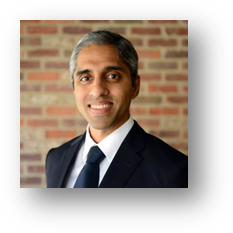 Social media can help youth feel more connected and accepted but "can also have a profound risk of harm to the mental health and well-being" of them, says US Surgeon General Vivek Murthy. Among Murthy's recommendations are for policymakers to develop age-appropriate data, health and other safety standards, and for tech firms to quickly address requests and complaints from educators, young users and families. ZDNet 5/24/23 https://www.zdnet.com/article/us-surgeon-general-releases-social-media-health-advisory-for-american-teens-and-tweens/ Image credit:https://www.bing.com/images/search?view=detailV2&ccid=YKB0L7A0&id=9B38638AF058CA85A91095D537D11668B036B78C&thid=OIP.YKB0L7A0h2qUwBm_Nh2yPAHaHa&mediaurl=https%3a%2f%2facttochange.org%2fwp-content%2fuploads%2f2019%2f10%2fVivek-Murthy-civilian-portrait-scaled.jpg&cdnurl=https%3a%2f%2fth.bing.com%2fth%2fid%2fR.60a0742fb034876a94c019bf361db23c%3frik%3djLc2sGgW0TfVlQ%26pid%3dImgRaw%26r%3d0&exph=2560&expw=2560&q=Vivek+Murthy&simid=608046041073130966&FORM=IRPRST&ck=7F6A2BD1648951C3136649E80843DF77&selectedIndex=7&ajaxhist=0&ajaxserp=0